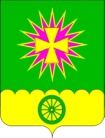 администрациЯ Нововеличковскогосельского поселения Динского районаПОСТАНОВЛЕНИЕот 28.11.2016                                       	                                             № 593станица НововеличковскаяО форме и условиях аукциона на право заключения договора аренды земельного участка, расположенного на территории Нововеличковского сельского поселения Динского районаВ соответствии с Земельным кодексом РФ, Гражданским кодексом РФ, Законом Краснодарского края от 05.11.2002 №532-КЗ «Об основах регулирования земельных отношений в Краснодарском крае», руководствуясь Уставом Нововеличковского сельского поселения Динского района,                           п о с т а н о в л я ю:1. Организовать и провести аукцион на право заключения договора аренды земельного участка, расположенного на территории Нововеличковского сельского поселения Динского района:Лот № 1 – земельный участок, расположенный по адресу: Динской район, ст. Нововеличковская, ул. Городская, д 36 б, площадью 609 кв.м, с кадастровым номером 23:07:0101023:147, вид разрешенного использования: автомобильный транспорт (код 7.2), категория земель - земли населенных пунктов, с начальным ежегодным размером арендной платы, установленным на основании отчета независимого оценщика – 89000 (восемьдесят девять тысяч) рублей. Срок аренды –  3  (три) года Форма торгов – аукцион, открытый по составу участников и по форме подачи предложений по цене.2. Утвердить шаг 3% аукциона от начальной стоимости земельного участка.3. Утвердить размер задатка, вносимого претендентами для участия в аукционе в размере 90% от начальной стоимости земельного участка.4. Утвердить дату начала внесения задатков – с момента публикации в печати, окончание приема задатков – до 11 часов 26 декабря 2016 года.5. Утвердить дату начала приема заявок – с момента публикации в печати, окончание приема заявок до 12 часов 26 декабря 2016 года.6. Утвердить дату отбора участников аукциона – 10 часов 27 декабря 2016 года, каб. №4.7. Утвердить дату проведения аукциона 10 часов 30 декабря 2016 года.8. Утвердить форму заявки на участие в аукционе (открытых торгах), указанную в пункте 1 настоящего постановления согласно приложению №1.9. Утвердить текст проекта Договора аренды земельного участка согласно приложению № 2.10. Утвердить текст извещения о проведении аукциона по продаже земельных участков согласно приложению № 3.11. Контроль за выполнением настоящего постановления оставляю за собой.12. Постановление вступает в силу со дня его подписания.Исполняющий обязанности главы администрации Нововеличковскогосельского поселения								     Г.М. Кова